Publicado en Santander el 28/06/2015 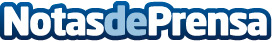 El SCS señala necesidad de abordaje multidisciplinarEl director gerente del SCS ha destacado las consecuencias sanitarias del incumplimiento terapéutico en la calidad de vida de los pacientes, generalmente personas mayores, afectadas por patologías crónicas y polimedicadasDatos de contacto:Nota de prensa publicada en: https://www.notasdeprensa.es/el-scs-senala-necesidad-de-abordaje_1 Categorias: Medicina Cantabria Personas Mayores http://www.notasdeprensa.es